Использование  Су-Джок терапии  для развития речи ребенка.Земцова Ольга Викторовна, учитель-логопед МБДОУ д/с «Солнышко»Нетрадиционные методы воздействия становятся перспективным средством коррекционно-развивающейся работы с детьми, имеющими нарушения речи. Эти методы терапии принадлежат к числу эффективных средств коррекции, всё чаще применяемых в специальной педагогике и помогающих достижению максимально возможных успехов в преодолении речевых трудностей у детей дошкольного возраста.Как известно, массаж – это мощный биологический стимулятор, воздействующий на функции кожи, уровень снабжения организма кислородом и питательными веществами, на сократительные способности и работоспособность мышц массируемой кисти руки, а также на эластичность суставов и связок. Исследования невропатологов, психиатров и физиологов показали, что морфологическое и функциональное формирование речевых областей коры головного мозга совершается под влиянием кинестетических импульсов, идущих от пальцев рук.Поэтому Су-Джок терапия может быть направлена на воздействие зон коры головного мозга с целью профилактики и коррекции речевых нарушений.В коррекционно - логопедической работе приемы Су - Джок терапии можно использовать в качестве массажа при дизартрических расстройствах, для развития мелкой моторики пальцев рук, а так же с целью общего укрепления организма.
Задачи:         Воздействовать на биологически активные точки по системе Су –Джок. Стимулировать речевые зоны коры головного мозга. Повысить уровень компетентности педагогов и родителей в вопросах коррекции речевых нарушений у детей.Нормализовать мышечный тонус стимулировать речевые области в коре головного мозга. Использовать элементы Су-Джок терапии на различных этапах работы и этапах занятий по коррекции речи. Содействовать снижению двигательной и эмоциональной расторможенности, нормализовать тонус. Совершенствовать навыки пространственной ориентации, развивать, речь, память, внимание, мышление.Метод терапии Су-Джок:основан на том, что каждому органу человеческого тела соответствуют биоактивные точки, расположенные на кистях и стопах. Воздействуя на эти точки, можно избавиться от многих болезней или предотвратить их развитие.Су-джок - это метод, проверенный исследованиями и доказавший свою эффективность и безопасность. Его достаточно один раз понять, затем им можно пользоваться всю жизнь.Эта система настолько проста и доступна, что освоить ее может даже  ребенок.В переводе с корейского языка Су означает — кисть, Джок – стопаС помощью шаров – «ежиков» с колечками «пружинками» детям нравится массировать пальцы и ладошки, что оказывает благотворное влияние на весь организм, а также на развитие мелкой моторики пальцев рук, тем самым, способствуя развитию речи. Особенно эффективным является массаж при повышенном и пониженном тонусе мимических мышц, который выполняется перед зеркалом. Такой массаж нормализует тонус мышц,   их  подвижность и чувствительность. Для каждого ребёнка шарик строго индивидуален и после применения обязательно обрабатывается, а перед занятием руки детей моются тщательно с мылом.Вот такие упражнения  выполняются детьми с большим желанием:Катание  шарика по кругу сначала по одной щеке, - затем по другой в течение 10 секунд, сначала в одну сторону, затем – в другую.Такие же действия выполняются  с надутыми щеками.Катание шарика по расслабленным губам по кругу в течение 10 секунд, сначала в одну сторону, затем – в другую.Катание шарика из стороны в сторону между носом и верхней губой в течение 10 секунд.Катание шарика под нижней губой из стороны в сторону в течение 10 секунд.Катание шарика по подбородку в течение 10 секунд, сначала в одну сторону, затем – в другую.Су Джок можно использовать многократно в течение дня, включая в любую образовательную деятельность и различные режимные моменты в условиях ДОУ и дома. В некоторых странах этот метод входит в государственные программы не только здравоохранения, но и образования.Коррекционное обучение предусматривает развитие круга знаний и представлений об окружающем, развитие словаря, звукового анализа и синтеза, речевых умений и навыков, которые должны быть усвоены детьми на данном возрастном этапе. Работа с детьми-логопатами направлена на преодоление у них речевых и психофизических нарушений путём проведения индивидуальных и подгрупповых занятий. Занятия проводятся с учётом личностно-ориентированного подхода к детям, страдающими нарушением звукопроизношения. При этом неотъемлемой частью работы является развитие у таких детей фонематического восприятия, внимания, памяти, образного мышления…     Используя игровые элементы на занятиях с ребёнком легче достигнуть поставленной цели в коррекционной работе.Анализируя результаты работы, с использованием традиционных пальчиковых игр в параллели с массажем Су-Джок, стало очевидно, что регулярное использование и стимулирование систем по Су-Джок,  оказывает профилактическое воздействие на речевые зоны коры головного мозга и положительно сказывается на исправлении речи детей.              Используемые источники в работе с детьми:1. Акименко В. М. Новые логопедические технологии: учебно-методическое пособие. – Ростов н/Д: Феникс, 2009.2. Аммосова Н. С. Самомассаж рук при подготовке детей с речевыми нарушениями к школе: Логопед, № 6, 2004. – С. 78 -82.3. Ивчатова Л. А. Су-джок терапия в коррекционно-педагогической работе с детьми // Логопед - 2010. №1. - с. 36-384. Новиковская О. А. Ум на кончиках пальцев: веселые пальчиковые игры / О. А. Новиковская - М. АСТ, 2007 С. 945. Османова Г. А Новые игры с пальчиками для развития мелкой моторики: Популярная логопедия / Османова Г. А – КАРО, 2008.6. Пак ЧжэВу Вопросы теории и практики Су Джок терапии: Серия книг по Су Джок терапии / ЧжэВу Пак - Су Джок Академия, 2009.7. Светлова И. Развиваем мелкую моторику. – М., 2002. – С. 728. Филичева Т. Б., Соболева А. Р. Развитие речи дошкольника. – Екатеринбург: Издательство «Арго», 1996.9. Цвынтарный В. В. Играем пальчиками и развиваем речь. – СПб. Издательство «Лань», 2002.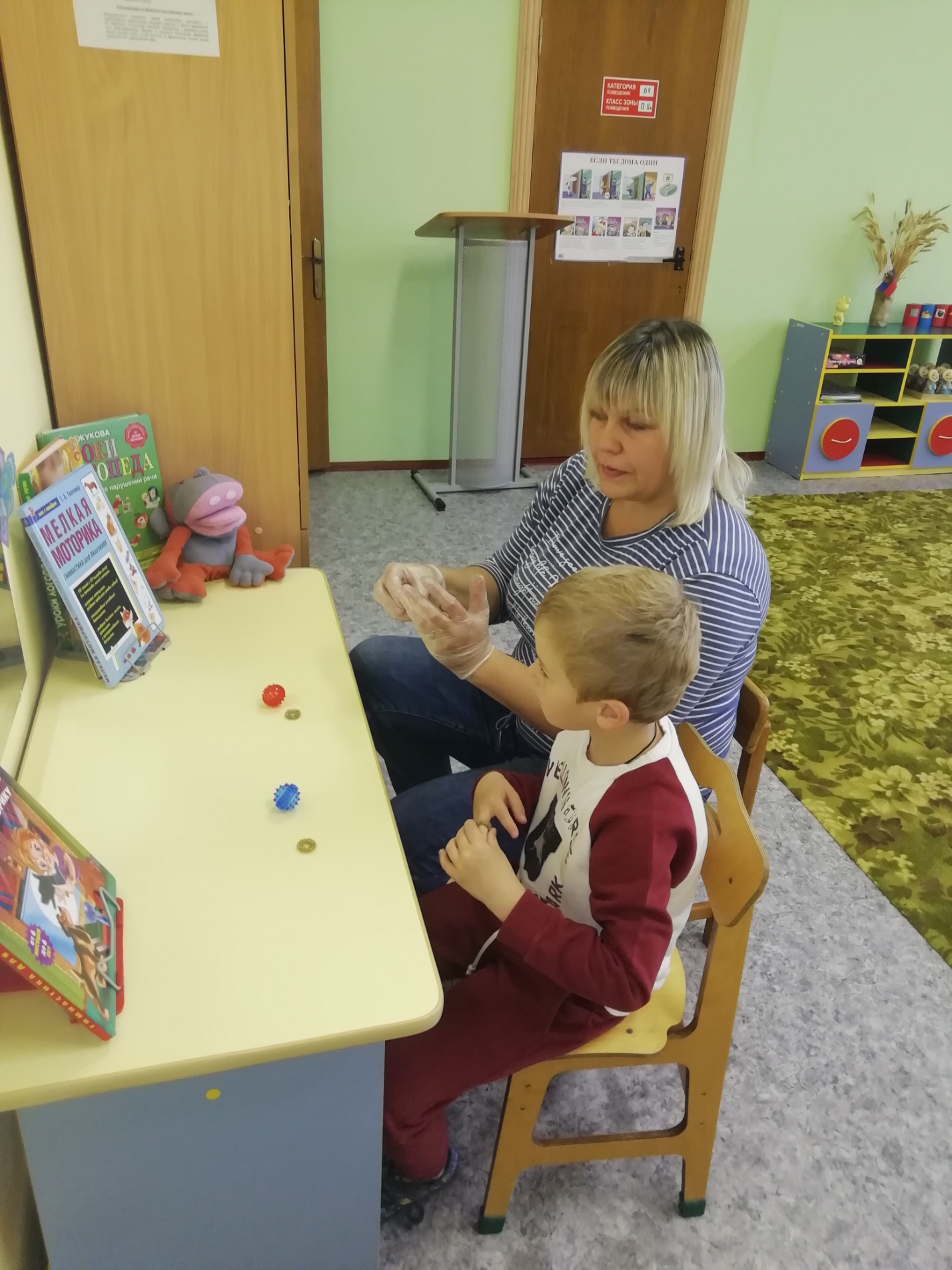 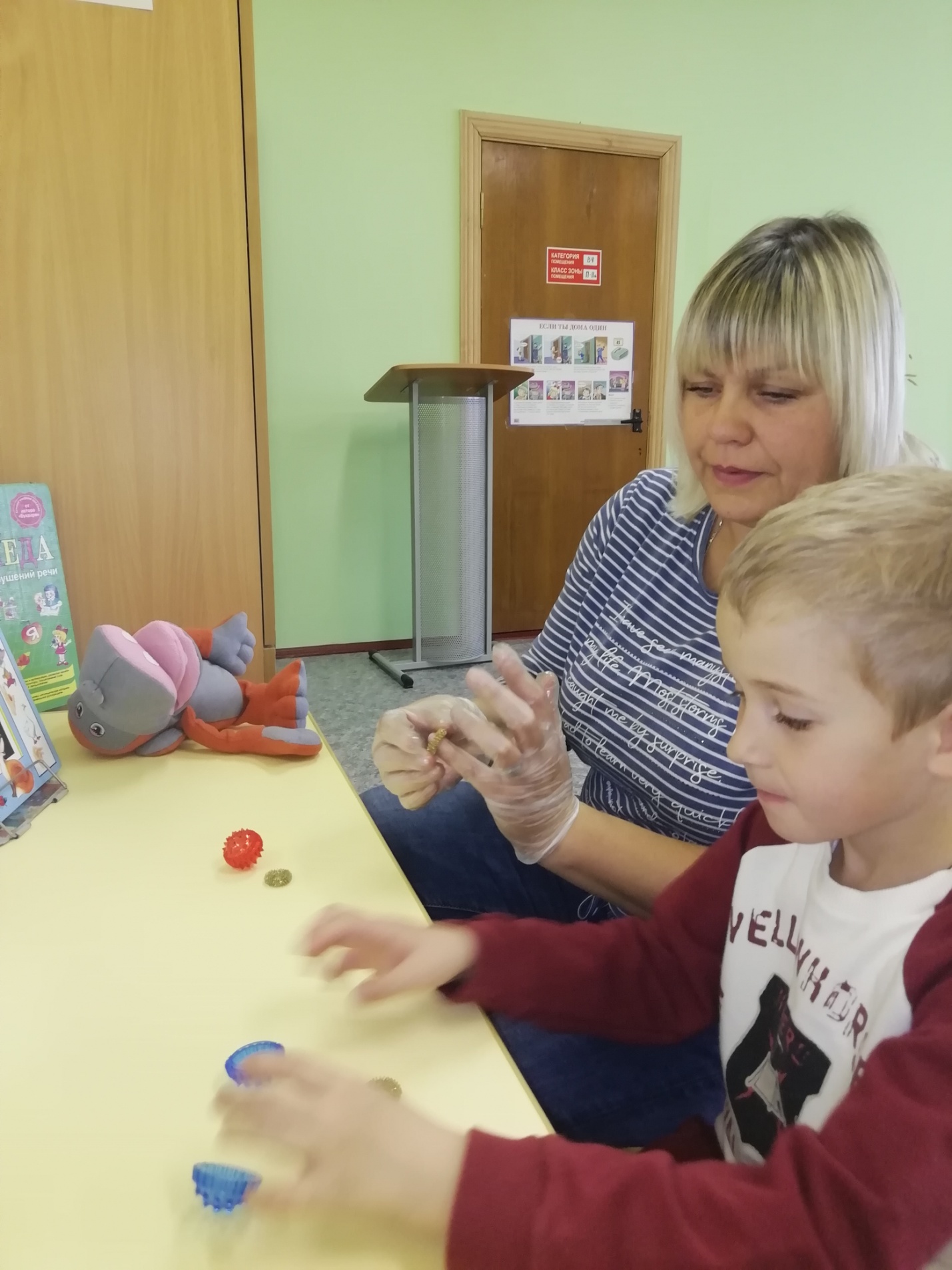 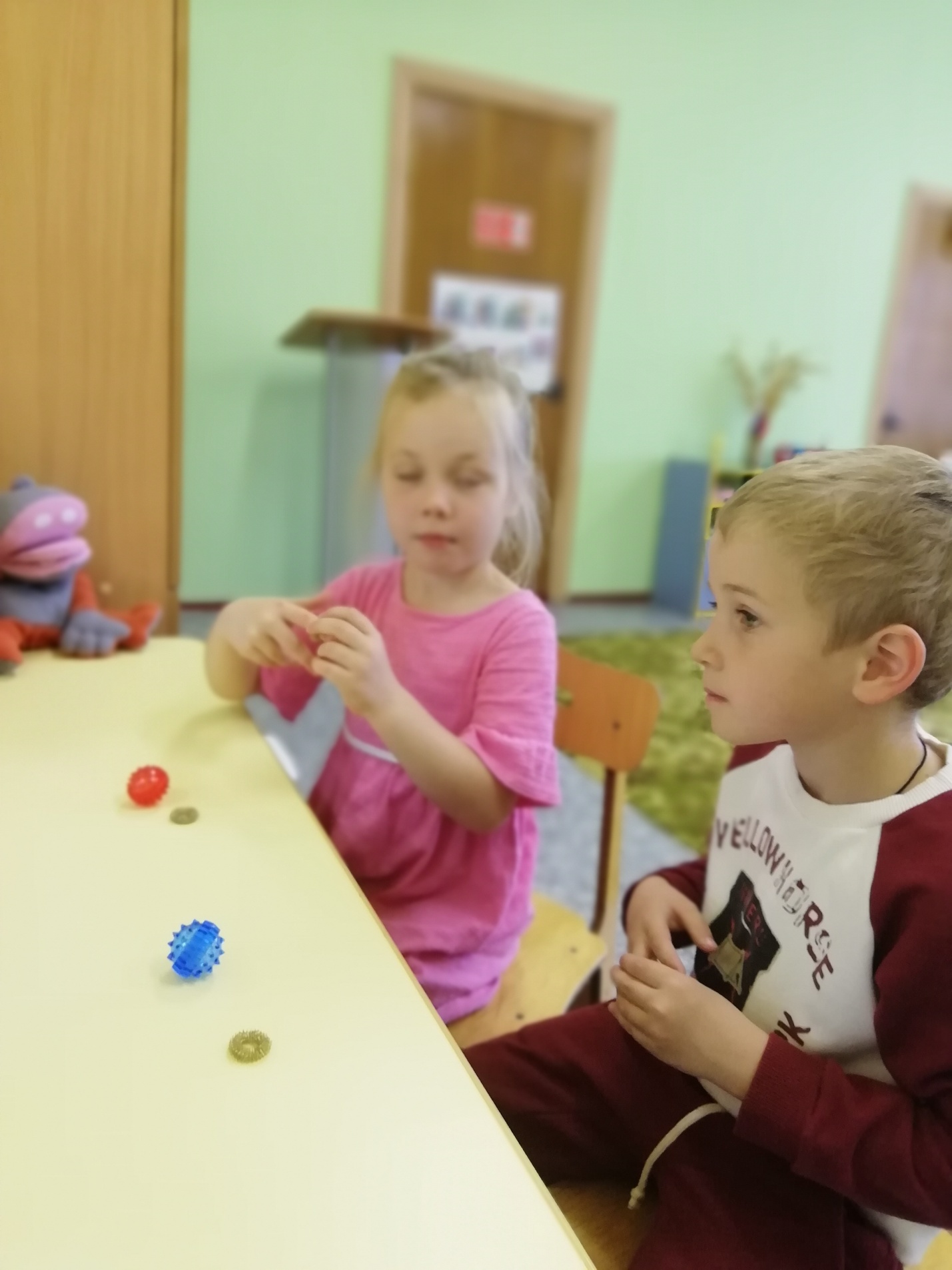 